The Nazi Consolidation of Power1. Parliament: “Were the Nazis responsible for burning down the German Reichstag?”What happened?In February 1933, only a month after Hitler became Chancellor, the Reichstag Parliament building mysteriously burnt to the ground. Hitler claimed that the communists were responsible and called fresh elections. The Nazis won a record amount of seats. Hitler was now in a position to pass whatever laws he wished…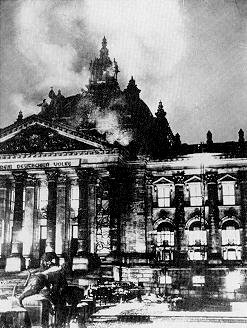 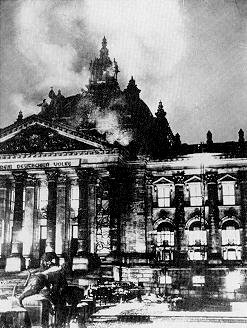 Who was responsible?Some historians insist that the Nazis started the fire themselves. Others insist that the fire was started by the communists and Hitler just took advantage of it. Your Task is to investigate the evidence and reach your own conclusion on this genuine mystery.The Nazis on TrialStage 1: Choosing your witnesses Paired TaskYou have been provided with a Witness Statements Sheet to each pair of students in the class. Label and organise them into: (i) Prosecution witnesses (=blaming the Nazis for the fire); (ii) Defence Witnesses (blaming the communists).Decide upon three "star" witnesses in each pile.Group TaskThe class will now be divided into two teams:The PROSECUTION team will try to prove the Nazis started the fire themselves.The DEFENCE team will try to prove that the Nazis did not start the fire.As a group, discuss your findings and settle upon three "star" witnesses for your side. Keep your choices secret from the other group!Once you are in agreement, the teacher will give a Witness Report Sheet to each group.Each group will have a few minutes to decide whether to "stick" with their chosen witnesses, or to "swap" one or more of their witnesses for others they consider more reliable.Stage 2: Preparing the questions and answers for the examination of your witnessesBoth teams now need to provide at least THREE questions for each of their THREE witnesses.Both teams must also decide who should be in role as each of the witnesses when the trial starts.Rehearse the questions, and make sure each "witness" knows how to respond.You will also need to nominate a scribe who will be able to help write up the proceedings during the trail and share this with the group.TIP: One question should cover what the witness knows; at least one should cover why we should trust them.NOTE: you will NOT be allowed to use notes when you are in the witness box. You will have to answer the questions from memory!Stage 3: Preparing questions for the cross-examination of your opponents' witnessesYou will now be asked to publicly name which witnesses it will use. These can be recorded in the Trial Record Sheet by the teacher.For several minutes, each team should consider what questions they can put to each of their opponents' witnesses. These "cross examination" questions should aim to discredit the witnesses!Stage 4: The TrialThe judge will call each of the prosecution witnesses in turn.The witness will answer the three questions provided by the prosecution.The witness will answer the three questions provided by the defense.The judge will then call each of the defense witnesses in turn, and the process will be repeated.The scribe will record the main findings as the trial proceeds.